Отчет о проведенных родительских собрания в МКОУ СОШ №12 им.Л.Н.ТолстогоВ соответствии с информационным письмом   № 06-8936/01-18/18 от  03.09.2018г. в МКОУ СОШ №12  11.09.2018 провели родительские собрания во всех двадцати классах, посвященные тематике ВсОШ.Собрание  в общей сложности посетили 278 родителей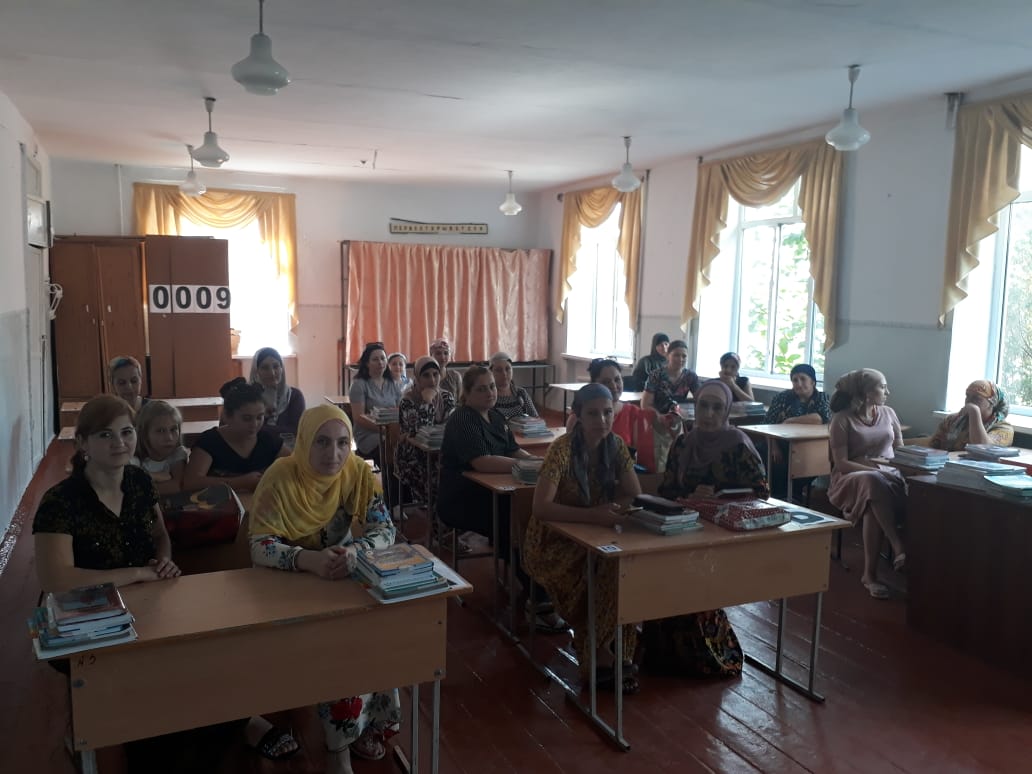 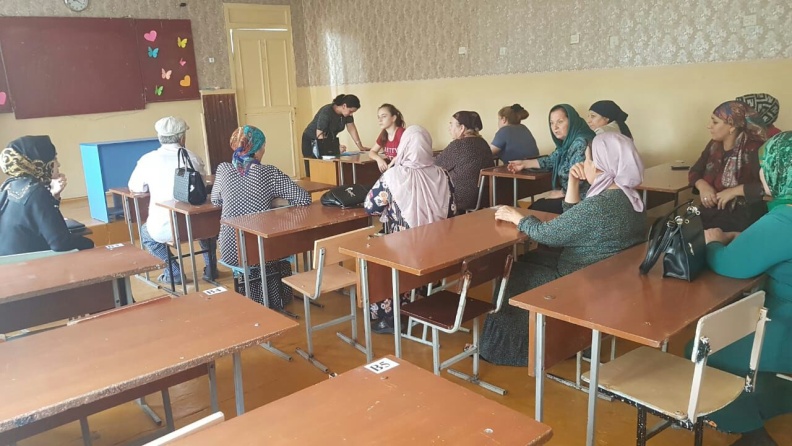 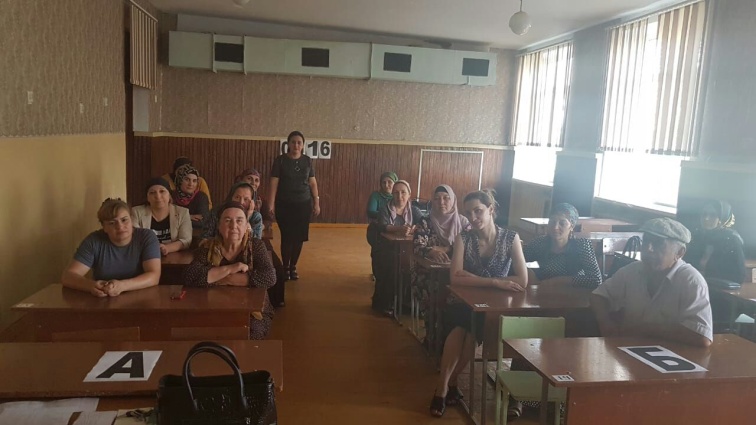 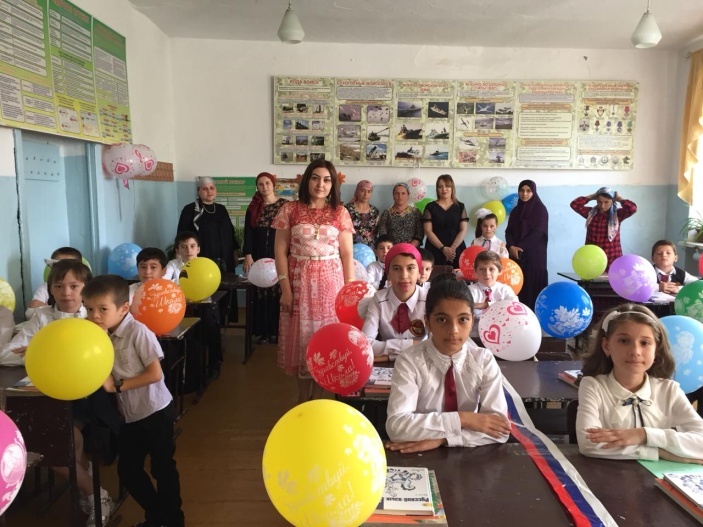 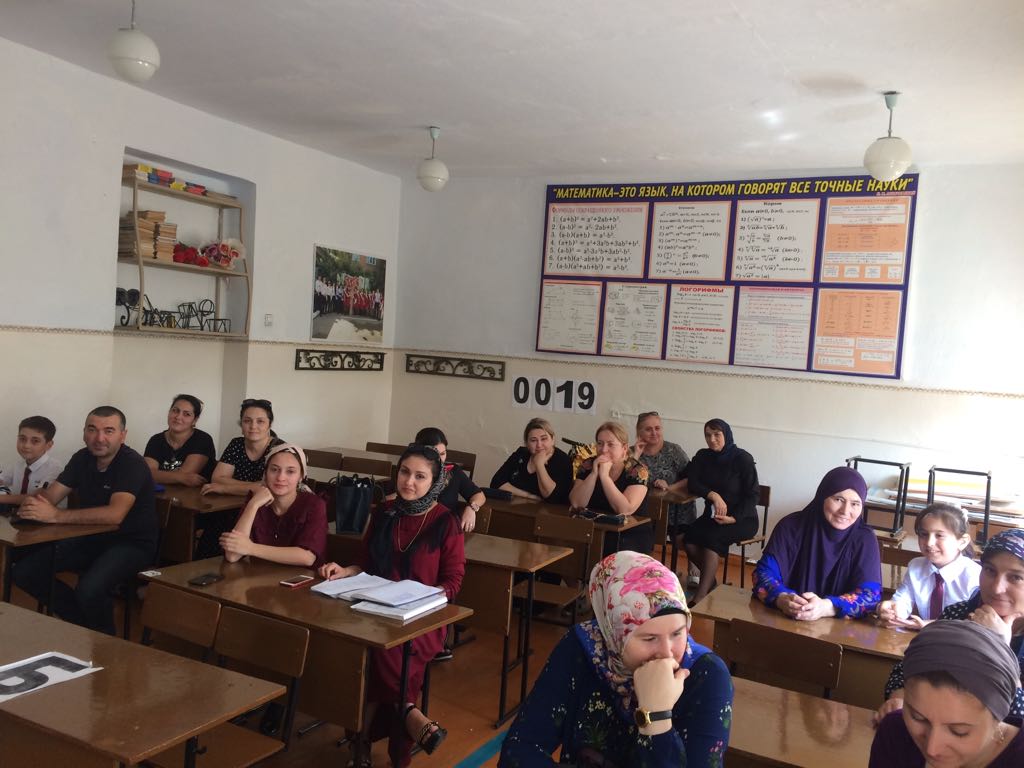 Отчет о проведенных классных часах  в МКОУ СОШ №12 им.Л.Н.ТолстогоВ соответствии с информационным письмом   № 06-8936/01-18/18 от  03.09.2018г. в МКОУ СОШ №12  с 5 по 12 сентября 2018 года  провели классные часы во всех двадцати классах, посвященные тематике ВсОШ.9 в класс, кл.рук. – Инусилаева П.М.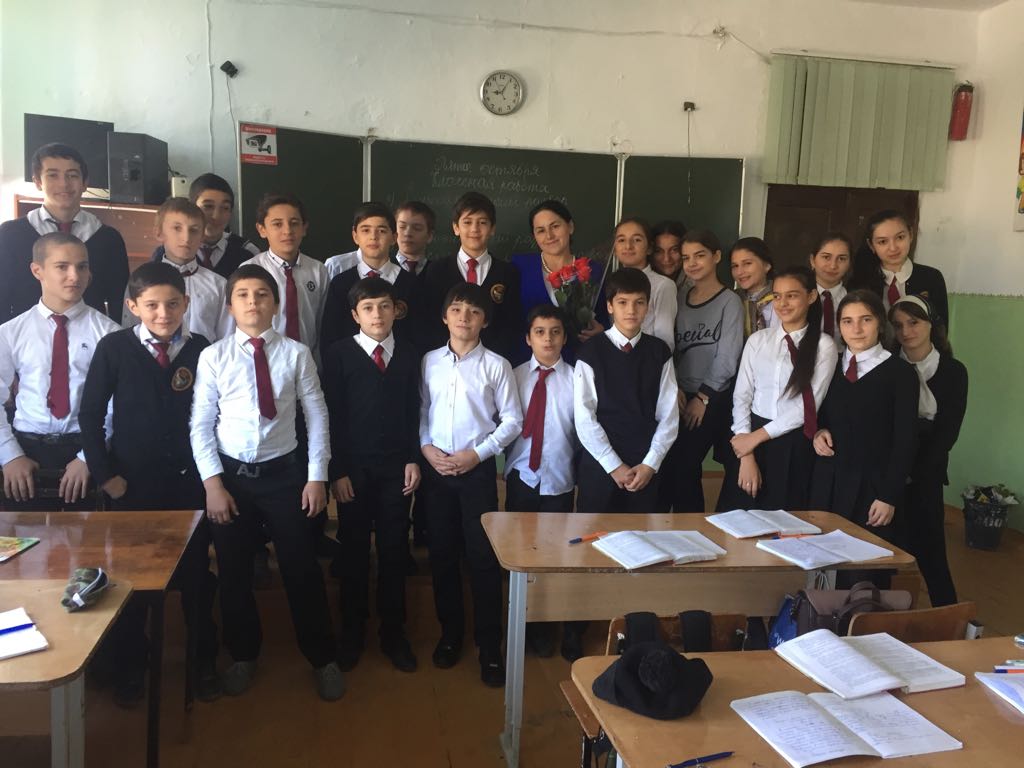 8»б» класс, кл.рук. – Зайидова Х.М.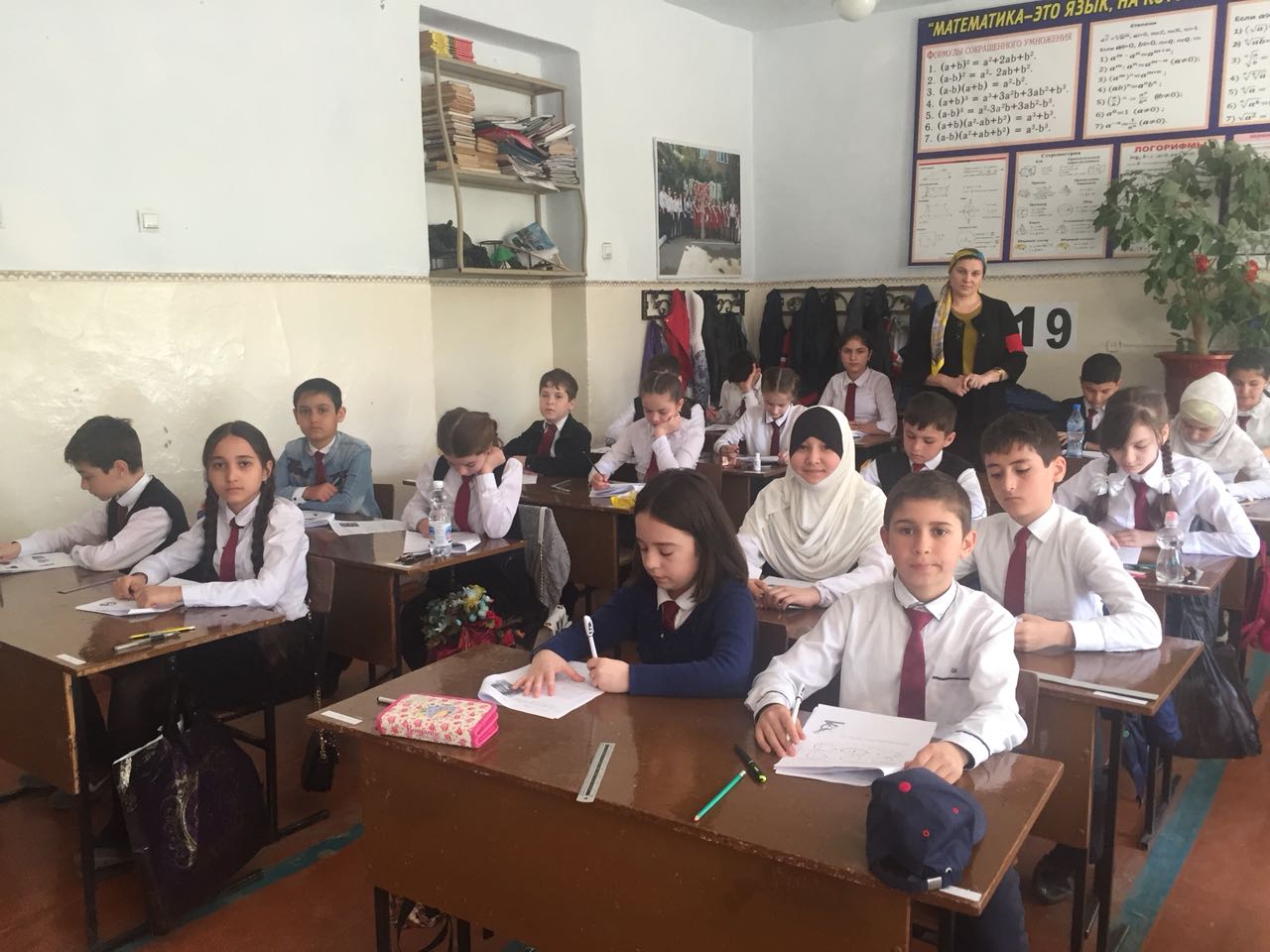 8 «г» класс, Абдулкадырова Н.М.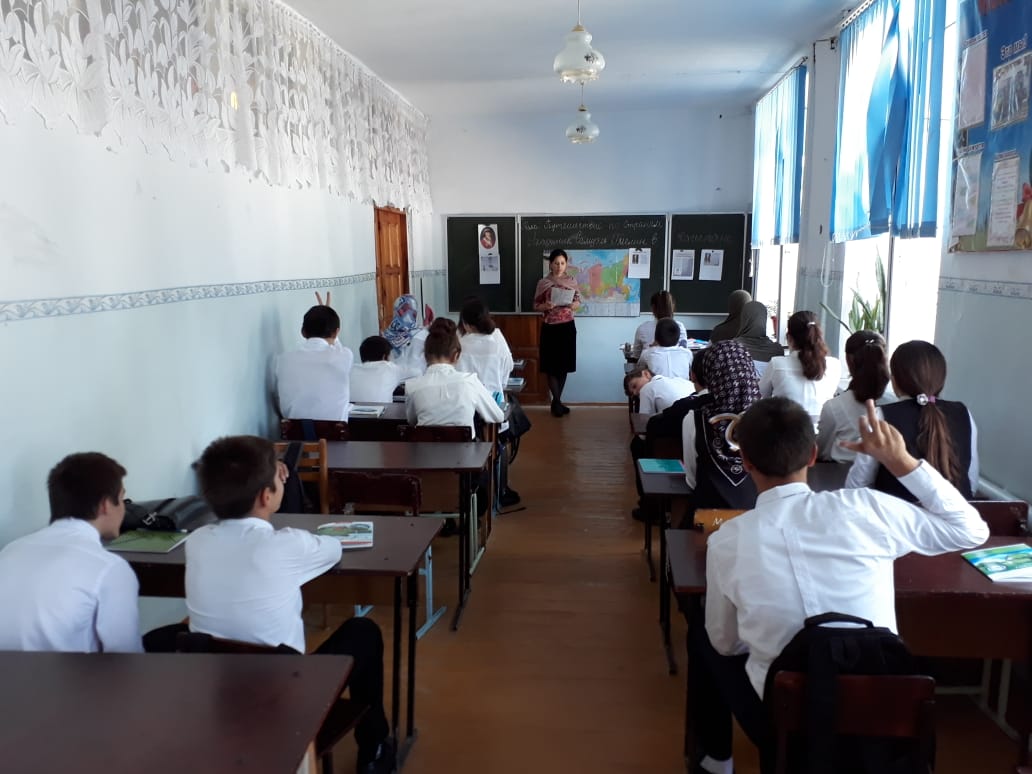 11 класс, Шапиева У.М.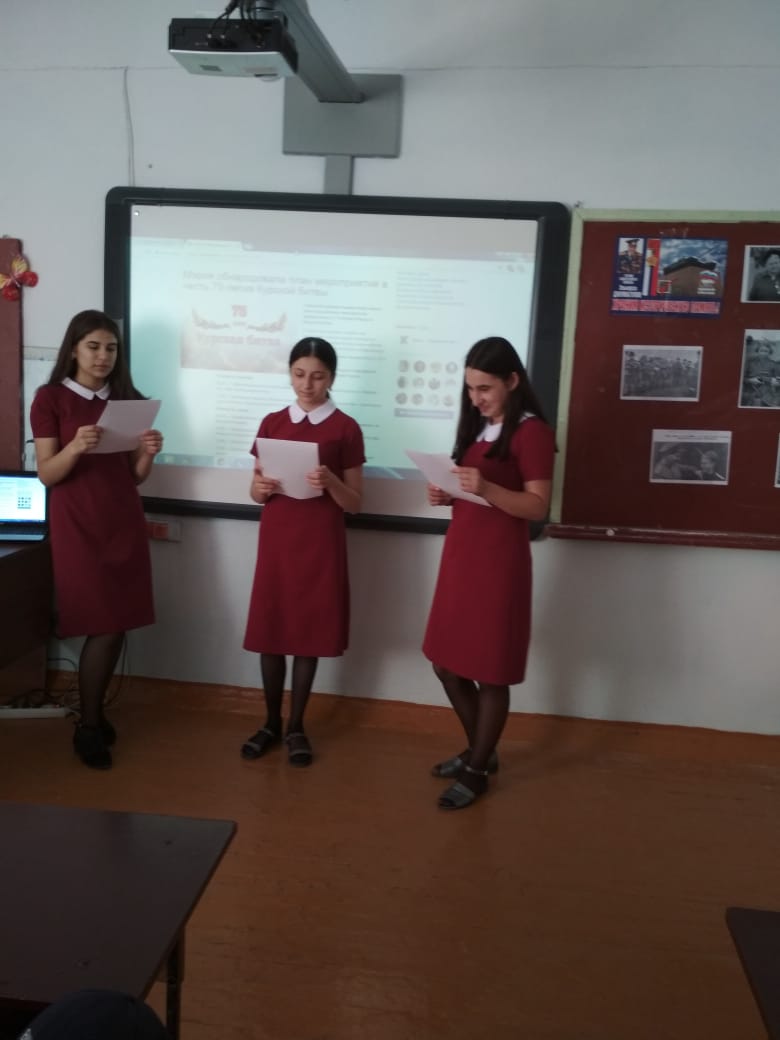 6 «г» класс, Сатыбалова А.К.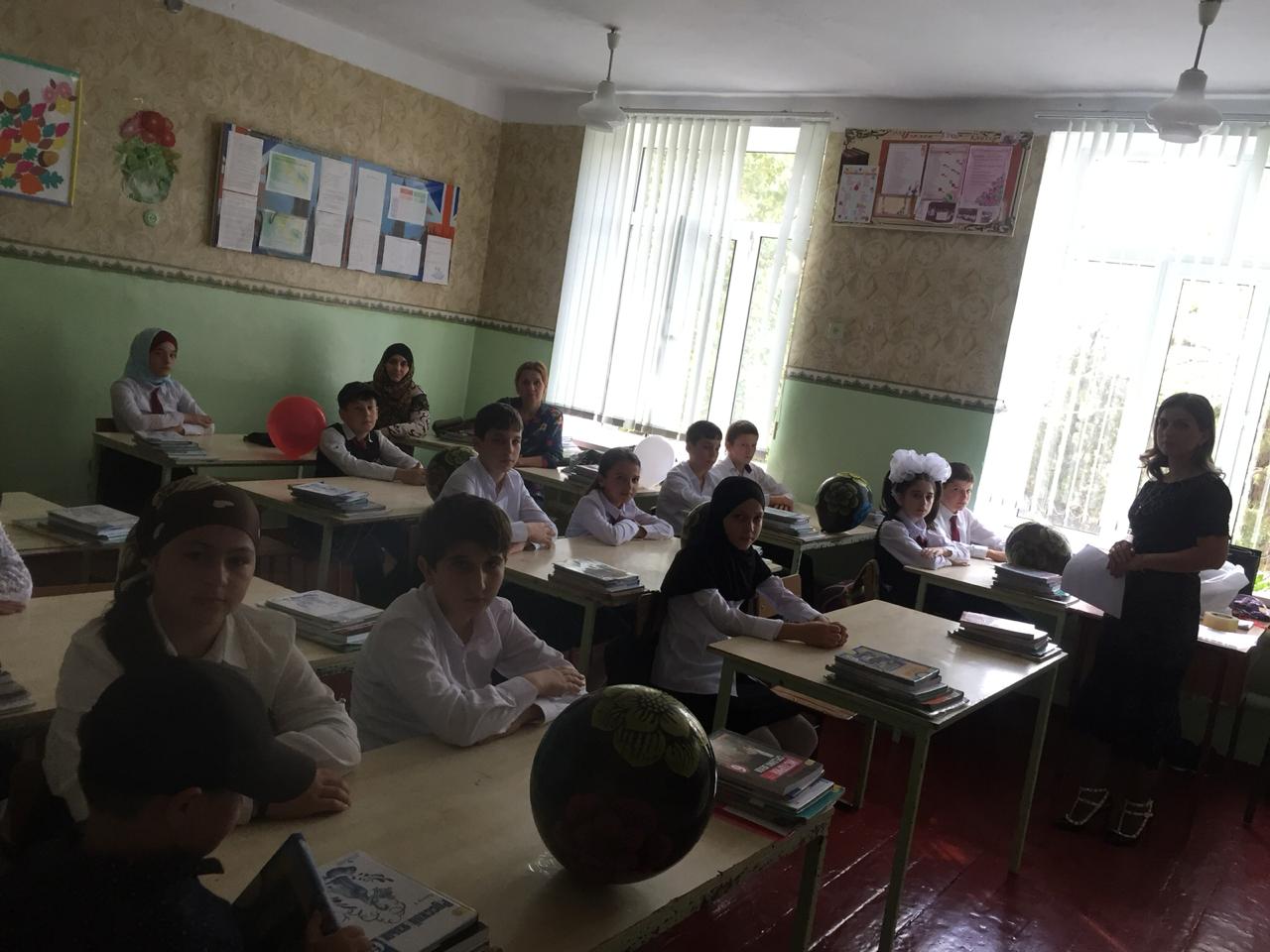 9 «б» класс, Аджаматова Р.К.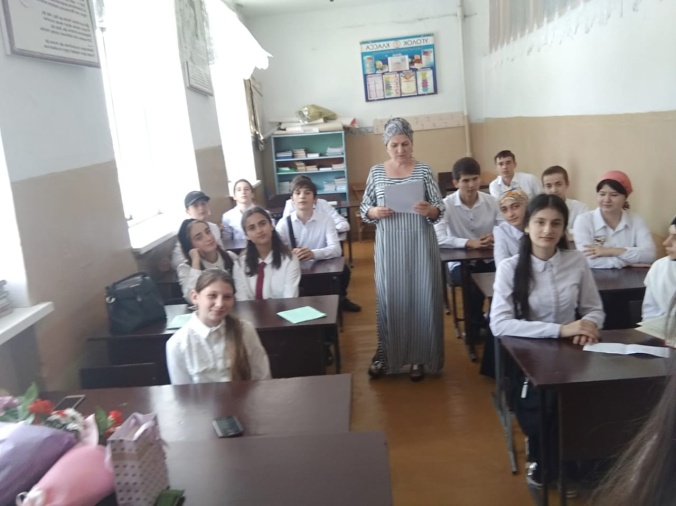 9 «г» класс, Темирбекова Г.А.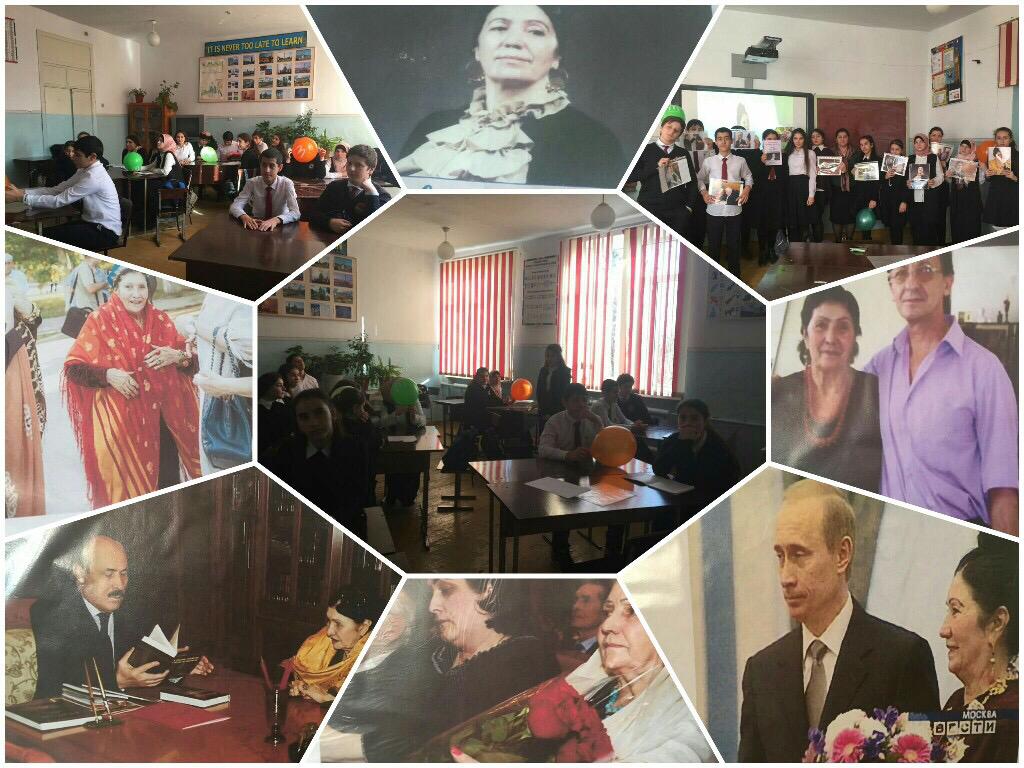 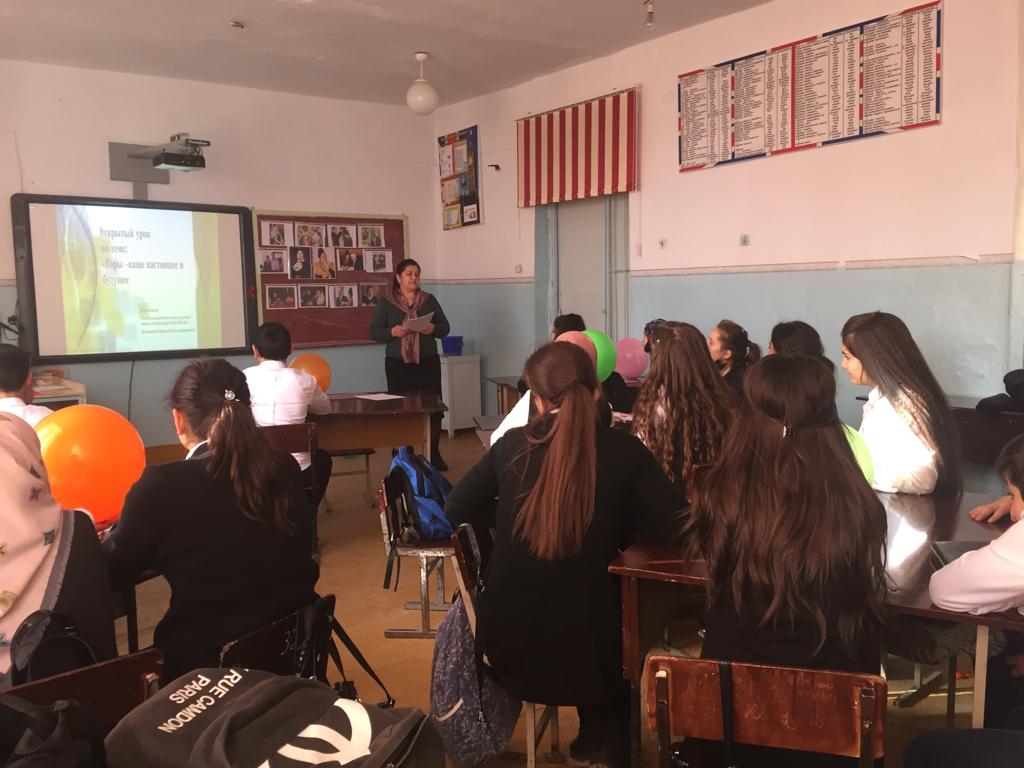 Отчет о проведенном педагогическом совете  в МКОУ СОШ №12 им.Л.Н.ТолстогоВ соответствии с информационным письмом   № 06-8936/01-18/18 от  03.09.2018г. в МКОУ СОШ №12  11 сентября  2018 года  был проведен педагогический совет, посвященный тематике ВсОШ.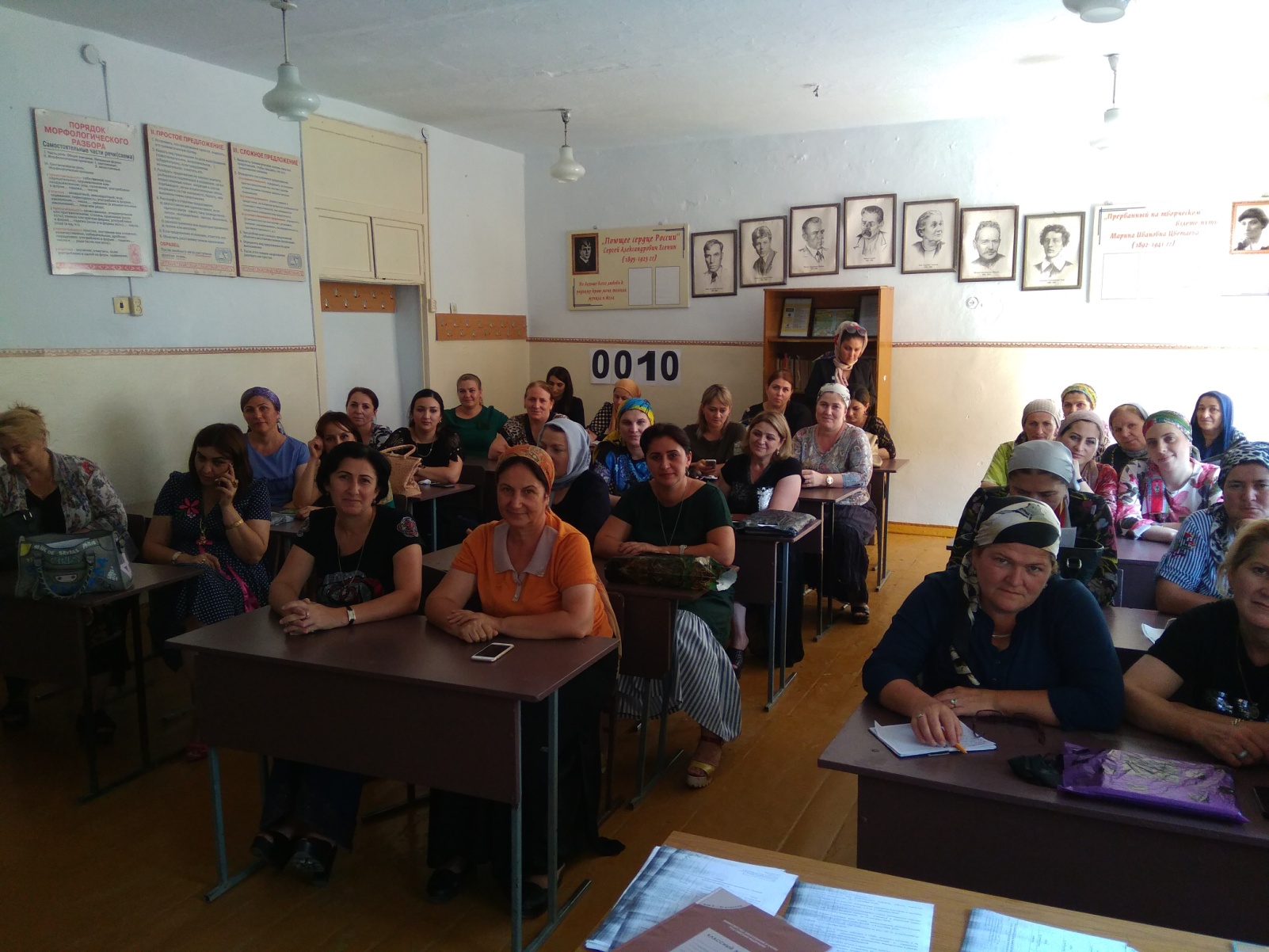 Зам.директора по УВР			Исмаилова Г.М.